４月の活動予定（事前申込が必要です）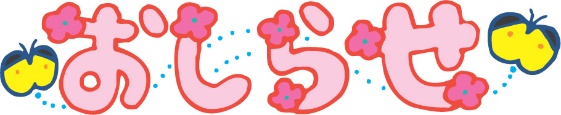 ４月の活動予定（事前申込が必要です）日時活動対象者備考・時間8日（金）交通安全教室どなたでも　　どうぞ10時から1時間程度参加費：無料　13日（水）ゴミ拾いどなたでもどうぞ10時から1時間程度参加費：無料　16日（水）野菜の土作りどなたでもどうぞ10時から１時間程度参加費：無料21日（木）種植え体験どなたでも　　　どうぞ16時から１時間程度参加費：無料25日（月）折紙遊びどなたでもどうぞ16時から１時間程度参加費：無料日時活動対象者備考・時間8日（金）交通安全教室どなたでも　　どうぞ10時から1時間程度参加費：無料　13日（水）ゴミ拾いどなたでもどうぞ10時から1時間程度参加費：無料　16日（土）野菜の土作りどなたでもどうぞ10時から１時間程度参加費：無料21日（木）種植え体験どなたでも　　　どうぞ16時から１時間程度参加費：無料25日（月）折紙遊びどなたでもどうぞ16時から１時間程度参加費：無料